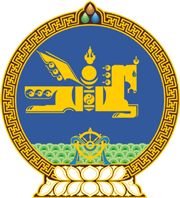 МОНГОЛ УЛСЫН ХУУЛЬ2020 оны 04 сарын 24 өдөр                                                                  Төрийн ордон, Улаанбаатар хотТӨРИЙН БОЛОН АЛБАНЫ НУУЦЫН ТУХАЙ ХУУЛЬД ӨӨРЧЛӨЛТ ОРУУЛАХ ТУХАЙ 1 дүгээр зүйл.Төрийн болон албаны нууцын тухай хуулийн 13 дугаар зүйлийн 13.1.4.п дэх дэд заалтын “арга хэмжээг хэрэглэх журам,” гэснийг хассугай. 2 дугаар зүйл.Энэ хуулийг Гэрч, хохирогчийг хамгаалах тухай хуульд нэмэлт, өөрчлөлт оруулах тухай хууль хүчин төгөлдөр болсон өдрөөс эхлэн дагаж мөрдөнө.	МОНГОЛ УЛСЫН 	ИХ ХУРЛЫН ДАРГА			        Г.ЗАНДАНШАТАР